TENDER RESPONSESCI/RPU/ITT/FREIG/2016/001Please provide information against each requirement.Additional rows can be inserted for all questions as necessarySection1: Bidder’s General Business Details1. General information:2.  Information relating to parent or holding company (if applicable):Please note that all further details provided after this question 2 should relate to the company that will be the contractual partner if this tender application is successful.3.  Please provide details of the type of your organisation (manufacturer, distributor, etc.):4.  Please provide details of the primary products/services of your organisation:5. Please list your employees who would be involved with Save the Children (include out of hours contact details for those persons nominated as key contacts out of hours):6. Please detail what your insurance cover provides and what the maximum value is:7. Please provide details of at least 3 client references which Save the Children may contact (preferably INGOs):8. Will you be subcontracting vehicles?SCI requests that they are not included or subjected to accept 3rd party claims.  If this will be an issue please state.Section 2: Bidder Capacity & Coverage1. Please indicate below the number of countries you work in providing freight services. In how many Countries does your company have their own offices and how many are services subcontracted out? 2. Are there any countries you cannot transport freight to? If yes which ones and why? 3. If required can you provide customs clearance in all countries where you operate? If not indicate where you can provide these services? 4. Packing and containerisation – can you provide these services in all countries that you operate? 5. Please indicate here the prices you are offering to Save the Children as part of this contract (USD).For Air freight transport, provide detailed weight bracket (USD/KG), and any additional information you may want to provide as part of your bid. Section 3: Service and benefits 1. Do you have warehousing facilities that can be used by Save the Children? If yes, list the location and sizes in m22. What tracking tools do you provide online for goods in transit? 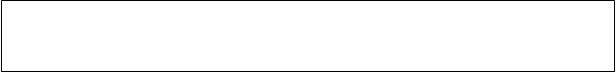 3. To what level of detail and at what stages of the supply chain does the system cover? Please provide details of the benefits to the custom of your system. 4. What unique features does your tracking system provide compared to your competitors? Key Performance Indicates (KPIs)5. What is your percentage of on time delivery globally/regionally?6. What is the percentage loss/damage of goods you have a year?7. Lead time adherence8. What is the standard lead time for preparation and sending of freight documentation i.e. airway bills, bills of landing9. What is your organisation standard response times to:Providing a quotation?Collection of goods?10. What guarantee can you provide to Save the Children as part of a contract that you will adhere to these levels of service?If you have any other KPIs which you think could be relevant to this tender, please indicate them here.Support and Services 11. What are your standard working hours and what after-hours services do you provide in event of an emergency?12. Can your organisation provide a single point of contact for all Freight services offered, with dedicated focal points to deal with boos and general enquires?13.What price guarantees can you offer, how will you be able to ensure that you will be providing Save the Children with the best value for money in terms of price and transit times?14. What liability or insurance cover do you offer, if due to negligence on your companies part or on your sub-contractors part that results in:Loss and damage to goodsDelays in delivery which results in loss/damage of goods or the goods no longer being required as purpose for what the goods are required for has passedDo you have an additional fee for such cover? If yes please provide details.15. What are the charges for Demurrage/delays?Additional Benefits16. Are you a member of any relevant association, if so please list:17. What quality standards does your organisation adhere to i.e. ISO, please list?18. Do you have licenses to carry dangerous goods? Give examples 19. Can you manage transportation of Cold Chain items such as vaccines?20. What other unique selling points can your organisation provide compared to your competitors?21. Detail any benefits or additional services your organisation can offer Save the Children as part of the contract?22. Does your organisation provide further discounts through the use of bulk buying? What are they?Section 4: Confirmation of Bidder’s complianceBidder to provide a full implementation schedule and indicate person responsible for leading the implementation process and his/her contact information. Outline your proposal to manage the Save the Children account on an ongoing basis, including reporting lines to Senior ManagementBidder’s confirmation of compliance with the attached Agreement & Terms and Conditions including demonstration of adherence and commitment to the ethical obligations listed.Bidder’s confirmation of compliance with all the Conditions of Tendering attached to this letter.Please sign the attached copy of this letter and return with the bid to confirm compliance with both sets of terms and conditions as a pre-condition to tendering.We, the Bidder, hereby confirm compliance with (Please tick against each, where necessary?)The required specification for the products			The Conditions of Tendering					Save the Children’s Terms and Conditions of Purchase	 	Save the Children’s Child Safeguarding policy			Save the Children’s Anti-Bribery and Corruption policy		The IAPG Code of Conduct					The following documents and items are included in our bid: (Please tick against each, where necessary?)Section 1: Bidder’s general business details 			Section 2: Bidder’s capacity & coverage 						   Section 3: Pricing proposal 					Section 4: Service and benefits					 Outline of implementation schedule				 The Financial Proposal 						Copy of latest audited accounts and annual report for last 3 years 	Tax Identification Certificate & 2016 Tax Compliance Certificate 		Organisation name:Organisation name:Organisation name:Organisation name:Registered name of company (if different):Registered name of company (if different):Registered name of company (if different):Registered name of company (if different):Any other trading names of company:Any other trading names of company:Any other trading names of company:Any other trading names of company:Contact Name:Contact Name:Job title :Job title :Phone:Phone:Fax:Fax:Email:Email:Website:Website:Principle Address:Registered Address:Registered Address:Payment Address:Registration number:Registration number:Country of registration:Country of registration:Date of registration:Date of registration:VAT/Tax registration number:Pin number:Legal status of company (i.e. sole trader, partnership, private limited company, other):Legal status of company (i.e. sole trader, partnership, private limited company, other):Legal status of company (i.e. sole trader, partnership, private limited company, other):Legal status of company (i.e. sole trader, partnership, private limited company, other):Legal status of company (i.e. sole trader, partnership, private limited company, other):Legal status of company (i.e. sole trader, partnership, private limited company, other):Legal status of company (i.e. sole trader, partnership, private limited company, other):Legal status of company (i.e. sole trader, partnership, private limited company, other):Primary products manufactured by your company:Primary products manufactured by your company:Primary products manufactured by your company:Primary products manufactured by your company:Primary products manufactured by your company:Primary products manufactured by your company:Primary products manufactured by your company:Primary products manufactured by your company:Date of audited accounts:Date of audited accounts:If this is more than 15 months ago, please explain why:If this is more than 15 months ago, please explain why:Duration of audited accounts:Duration of audited accounts:If this is more than 12 months, please explain why:If this is more than 12 months, please explain why:Annual Turnover:Annual Turnover:Total net assets:Total net assets:Profit:Profit:Total current assets:Total current assets:Expenditure:Expenditure:Total current liabilities:Total current liabilities:Names of Directors:Names of Directors:Names of Directors:Names of Directors:Names of shareholders having more than 10% stake:Names of shareholders having more than 10% stake:Names of shareholders having more than 10% stake:Names of shareholders having more than 10% stake:Names of any major subsidiary companies:Names of any major subsidiary companies:Names of any major subsidiary companies:Names of any major subsidiary companies:Location of bank account for depositing payments relating to this contract:Location of bank account for depositing payments relating to this contract:Location of bank account for depositing payments relating to this contract:Location of bank account for depositing payments relating to this contract:Max. business value per annum you can undertake with Save the Children USD$:Max. business value per annum you can undertake with Save the Children USD$:Max. business value per annum you can undertake with Save the Children USD$:Max. business value per annum you can undertake with Save the Children USD$:What percentage is this value of your total turnover ? ____%What percentage is this value of your total turnover ? ____%What percentage is this value of your total turnover ? ____%What percentage is this value of your total turnover ? ____%Percentage of your business dealings that are Corporate _____% and Charity _____%Percentage of your business dealings that are Corporate _____% and Charity _____%Percentage of your business dealings that are Corporate _____% and Charity _____%Percentage of your business dealings that are Corporate _____% and Charity _____%Registered name of parent or holding company:Registered name of parent or holding company:Registration number:Date of registration:Country of registration:Country of registration:Legal Status (i.e. sole trader, partnership, private limited company, other):Legal Status (i.e. sole trader, partnership, private limited company, other):NameJob titleRole for Save the Children accountDirect telephone number (one person should have 24 hours availability by mobile)Email addressClient OrganisationContactPhone no.E-mail addressDetails of contractCountriesOwn CompanySubcontracted/Local PartnerKenyaUgandaTanzaniaSouth SudanSudanEthiopiaSomaliaMozambique MalawiZambiaZimbabweRwandaCountriesCannot transport freight toWhy?KenyaUgandaTanzaniaSouth SudanSudanEthiopiaSomaliaMozambique MalawiZambiaZimbabweRwandaCountriesWhere you can provide customs clearanceKenyaUgandaTanzaniaSouth SudanSudanEthiopiaSomaliaMozambique MalawiZambiaZimbabweRwandaCountriesCan provide packing & containerisationKenyaUgandaTanzaniaSouth SudanSudanEthiopiaSomaliaMozambique MalawiZambiaZimbabweRwandaRoad TransportPrice per container (USD)Price USD/Ton/KmAdditional information10ft 20ft40ftSea TransportPrice per container (USD)Price USD/TonAdditional informationLCL20ft FCL40ft FCLConventional LoadLocationSize m³We confirm that Save the Children may in its consideration of our offer, and subsequently, rely on the statements made herein.Acceptance by the Bidder:…………………………………………………………………….Signature…………………………………………………………………….
Name……………………………………………………………………..
Job Title……………………………………………………………………..
Company……………………………………………………………………...
Date……………………………………………………………………...